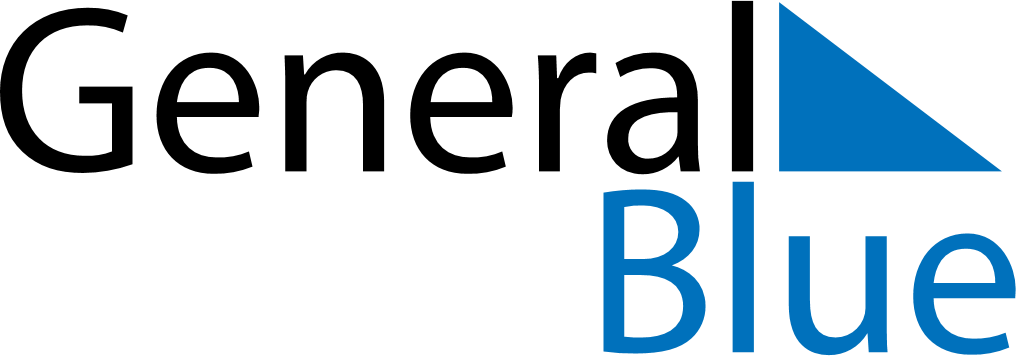 January 2022January 2022January 2022January 2022January 2022January 2022CroatiaCroatiaCroatiaCroatiaCroatiaCroatiaSundayMondayTuesdayWednesdayThursdayFridaySaturday1New Year’s Day2345678EpiphanyOrthodox Christmas910111213141516171819202122232425262728293031NOTES